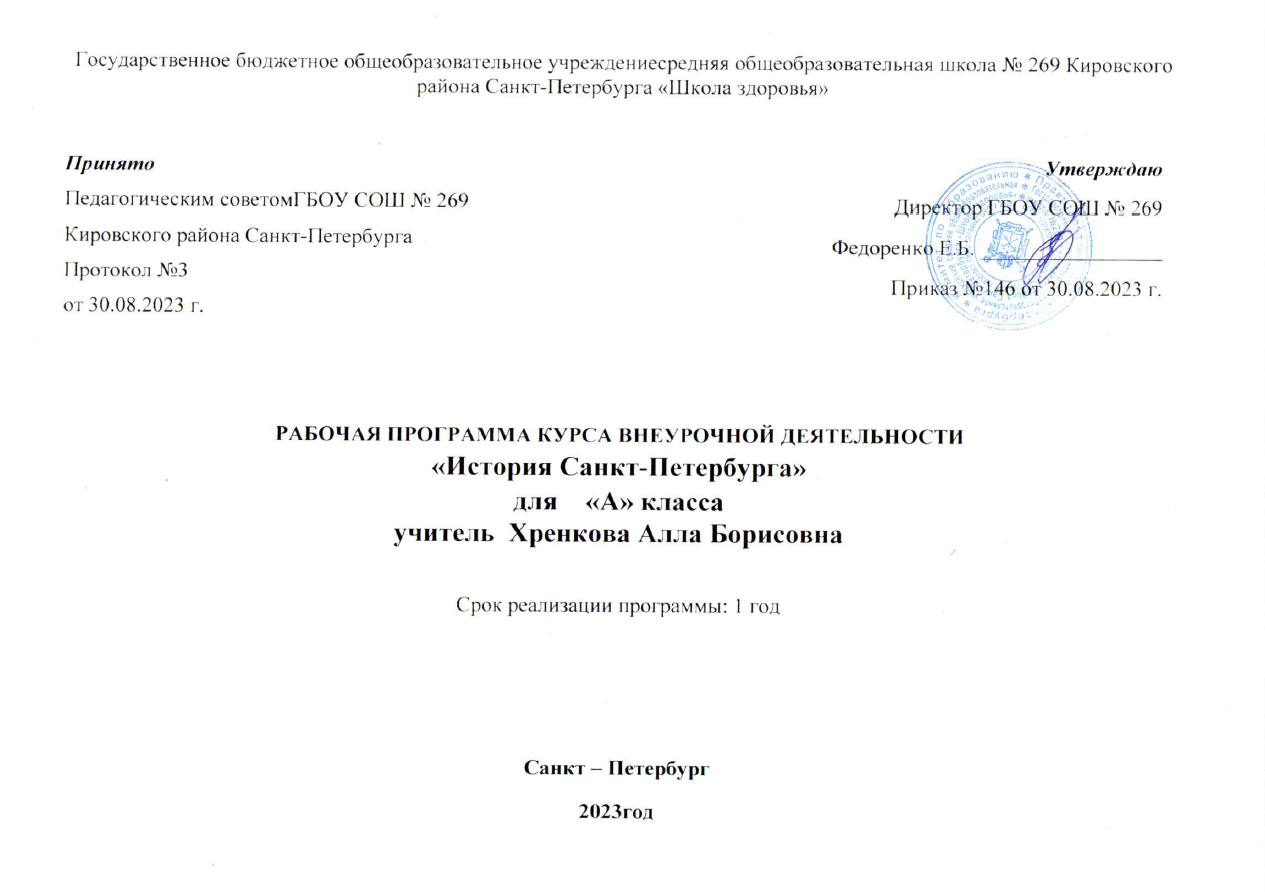 Пояснительная записка.Рабочая программа внеурочной деятельности для 2 класса на 2023-2024 учебный год по истории и культуре Санкт-Петербурга разработана на основе Федерального государственного образовательного стандарта начального общего образования, Концепции духовно-нравственного развития и воспитания личности гражданина России, планируемых результатов начального общего образования и авторской программы по краеведению для учащихся средней школы Л.К. Ермолаевой и программы по школьному курсу "История и культура Санкт-Петербурга" Е.В.Дмитриевой.	Цели программы:воспитание эстетического восприятия;расширение эмоционально- чувственной сферы учащихся;пробуждение интереса и стремления к дальнейшему изучению историко- художественных путей развития Санкт-Петербурга, чувства сопричастности тому, что в нём происходит.Основные задачи программы:Образовательные:формирование в сознании ребенка образа Санкт-Петербурга, уважения к его истории и культуре;формирование представления об историческом прошлом и настоящем нашего города; о личностях, оставивших заметный след в истории; о вкладе, который внесли соотечественники в историческое и культурное наследие Санкт-Петербурга;формирование умений и навыков поисковой деятельности: учить наблюдать и описывать факты, систематизировать собранный материал, оформлять его;формирование навыков применения полученных знаний и умений в процессе изучения школьных дисциплин и в практической деятельности.Развивающие:развитие эмоционально-образного, художественного типа мышления, что является условием становления интеллектуальной и духовной стороны личности юного петербуржца;развитие языковой культуры и формирование речевых умений: четко и ясно излагать свои мысли, давать определения понятиям, строить умозаключения, аргументировано доказывать свою точку зрения;развитие коммуникативных умений: умение общаться и взаимодействовать в коллективе, работать в парах, группах, уважать мнение других, объективно оценивать свою работу и деятельность товарищей.Воспитательные:воспитание трепетного отношения к прошлому и ответственного отношения к будущему своего родного города;воспитание интереса к информационной и коммуникативной деятельности;воспитание умения строить позитивные межличностные отношения со сверстниками.Содержание программы предполагает решение следующих задач:знакомство с историей создания "северной столицы" и её художественного наследия;формирование у детей устойчивого желания продолжить знакомство с предложенными темами самостоятельно;обучение практическим навыкам работы с предложенными материалами;выделение ключевых понятий, поиск нужных фактов и ответов на вопросы, поставленные учителем.В курсе для 2 класса включены темы, дающие младшим школьникам начальные представления об основании Санкт- Петербурга, развившегося на островах в дельте реки Невы по воле Петра I; о его наиболее ярких, запоминающихся архитектурных памятниках и их создателях; о государственных символах; о музеях и театрах города, его прекрасных решётках и оградах и великолепном скульптурном убранстве.Темы выстроены таким образом, чтобы учителям начальных классов или родителям  можно было пройтись с детьми по городу и в течение нескольких пешеходных экскурсий увидеть всё, о чём упоминалось во внеурочном курсе.Рабочая программа рассчитана на 34 часа в год,  1 час в неделю.	Планируемые результаты.В результате обучения по данной программе, в контексте требований Федерального государственного образовательного стандарта начального общего образования, младшие школьники получат возможность формирования Личностных результатов:•Выраженной устойчивой учебно-познавательной мотивации учения;• Компетентности в реализации основ гражданской идентичности личности в поступках и деятельности;• Основ гражданской идентичности путём знакомства с героическим историческим прошлым России и переживания гордости и эмоциональной сопричастности подвигам и достижениям её граждан;• Эстетических ценностей и на их основе эстетических критериев;Обучающиеся научатся и приобретут:• Основы становления личности в форме осознания «Я», как  гражданина России, чувства сопричастности и гордости за свою Родину, народ и историю, осознание ответственности человека за общее благополучие, осознание своей этнической принадлежности;• Чувство прекрасного и эстетические чувства на основе знакомства с мировой и отечественной художественной культурой;• Эстетические и ценностно-смысловые ориентации, создающие основу для формирования позитивной самооценки, самоуважения, жизненного оптимизма, потребности в творческом самовыражении.Метапредметных результатовРегулятивные УУДОбучающиеся научаться:• Определять и формулировать цель деятельности с помощью учителя;• Учиться работать по предложенному учителем плану;• Выполнять учебные действия в материализованной, речевой и мыслительной форме;• Проявлять инициативу в межличностном сотрудничестве;• Уметь анализировать и синтезировать необходимую информацию;• Использовать внешнюю и внутреннюю речь для целеполагания, планирования и регуляции своей деятельности;Обучающиеся получат возможность:• Самостоятельно адекватно оценивать правильность выполнения действия и вносить необходимые изменения в исполнение, как по ходу его реализации, так и в конце действия;• Уметь анализировать и синтезировать необходимую информацию;• Повысить творческую активность и самостоятельность;Познавательные УУДОбучающиеся научаться:• Осуществлять поиск необходимой информации для выполнения учебных заданий с использованием учебной литературы, энциклопедий, справочников (включая электронные, цифровые), в открытом информационном пространстве, в том числе и в контролируемом пространстве интернета;• Осуществлять запись выбранной информации, в том числе с помощью инструментов ИКТ;•Использовать знаково-символические средства, модели и схемы для решения задач;• Строить сообщения в устной и письменной форме;• Строить рассуждения в форме связи простых суждений об объекте, его устройстве, свойствах и связях;• Осуществлять подведение под понятие на основе распознавания объектов, выделения существенных признаков и их синтеза;• Устанавливать аналогии;Обучающиеся получат возможность:• Осуществлять расширенный поиск информации с использованием ресурсов библиотек и сети Интернет;• Записывать, фиксировать информацию об окружающем мире с помощью инструментов ИКТ;• Строить логические рассуждения, включающие установление причинно-следственных связей;Коммуникативные УУДОбучающиеся научаться:• Адекватно использовать коммуникативные, прежде всего речевые, средства для решения различных коммуникативных задач, строить монологическое высказывание;• Допускать возможность существования у людей различных точек зрения, в том числе не совпадающих с его собственной, ориентироваться на позицию партнёра в общении и взаимодействии;• Учитывать разные мнения и стремиться к координации различных позиций в сотрудничестве;• Формулировать собственное мнение и позицию;• Договариваться и проходить к общему мнению в совместной деятельности;• Строить понятные для партнёра высказывания, учитывающие, что партнёр знает и видит, а что нет;• Задавать вопросы;• Контролировать действия партнёра;• Использовать речь для регуляции своего действия;• Адекватно использовать речевые средства для решения различных коммуникативных задач, строить монологическое высказывание, владеть диалогической формой речи;Обучающиеся получат возможность:• Владеть монологической и диалогической  формами речи;• Формировать навыки коллективной и организаторской деятельности;• Аргументировать своё мнение, координировать его с позициями партнёров при выработке общего решения в совместной деятельности;• Адекватно использовать речевые средства для эффективного решения разнообразных коммуникативных задач;Предметных результатовВ ходе реализации программы у учащихся сформируется:• Расширение знаний о городе при работе с дополнительными источниками информации, при посещении музеев, театров, библиотек, выставок, на прогулках, экскурсиях,  в исследовательской деятельности, в проведении социологических опросов;• Приобщение к культурному наследию города других горожан, одноклассников, родителей;• Интерес к знакомым городским названиям, праздникам, объектам, желания « делать открытия» в привычной городской среде;• Понимание уникальности, неповторимости Санкт-Петербурга;• Уважение к согражданам ( блокадникам), знаменитым петербуржцам;Учащиеся научаться:• Находить информацию о городе, памятниках, петербургских традициях, а также о различных учреждениях в справочниках, научно-популярной литературе, интернете, карте, в периодической печати;• Работать с картой, проводить ассоциации, обобщать, ориентироваться по карте-схеме Санкт-Петербурга;• Решать бытовые проблемы (вызов врача, сантехника, распределение семейного бюджета, организация досуга в выходной день и т. д.);• Извлекать информацию из городской среды, памятников наследия, музейной экспозиции при непосредственном общении с ними, а также из семейных архивов, из общения с родственниками, знакомыми и незнакомыми петербуржцами;• Ориентироваться по карте города и в городском пространстве;• Объяснять понятия: «мой город», «мой край», «Малая Родина», «культура», «городская среда», «город – феномен культуры», «облик города», «образ города» и использовать эти понятия;Контроль и оценка планируемых результатов.В основу изучения курса положены ценностные ориентиры, достижение которых определяется воспитательными результатами. Воспитательные результаты оцениваются по трём направлениям. – приобретение школьником социальных знаний (об общественных нормах, устройстве общества, о социально одобряемых и неодобряемых формах поведения в обществе и т.д.), первичного понимания социальной реальности и повседневной жизни. Для достижения данного уровня результатов особое значение имеет взаимодействие ученика со своими учителями как значимыми для него носителями положительного социального знания и повседневного опыта. – получение школьником опыта переживания и позитивного отношения к базовым ценностям общества (человек, семья, Отечество, природа, мир, знания, труд, культура), ценностного отношения к социальной реальности в целом. Для достижения данного уровня результатов особое значение имеет взаимодействие школьников между собой на уровне класса, школы, то есть в защищённой, дружественной среде.  – получение школьником опыта самостоятельного общественного действия. Только в самостоятельном общественном действии, действии в открытом социуме, за пределами дружественной среды школы, для других, зачастую незнакомых людей, которые вовсе необязательно положительно к нему настроены, юный человек действительно становится социальным деятелем, гражданином, свободным человеком. Именно в опыте самостоятельного общественного действия приобретается то мужество, та готовность к поступку, без которых немыслимо существование гражданина и гражданского общества.Актуальность выбораАнализ ситуации, сложившейся на сегодняшний день, свидетельствует о том, что школьники мало знакомы с природой, историей и культурой родного края. Однако на современном этапе развития российского общества гражданское образование школьников становится предметом государственной политики и обязательной неотъемлемой частью образования, начиная с начальной школы.Данная программа поможет в воспитании у детей младшего школьного возраста российской и петербургской идентичности через пропаганду ценностей культурного многообразия и традиций нашего города.НаправленностьПрограмма относится к программам  общекультурной социально-педагогической направленности.Педагогическая целесообразностьМладший школьный возраст является периодом становления личности, активного освоения субъектом объективного, многообразного мира, формирования идентичности. В школе закладываются основы мировоззрения, миропонимания, нравственные, трудовые, социальные установки личности, система ее ценностей. На этой стадии развития ребенка чрезвычайно важно заложить необходимые морально-нравственные и гражданские ориентиры, принципы россиянина и петербуржца. Бесценным подспорьем в этой связи является культурно-историческое наследие нашего города.Уровень освоения программы: общекультурный.Вид программы: модифицированная.Новизна данной рабочей программы определена федеральным государственным стандартом начального общего образования 2010 года.Отличительные особенностиПрограмма расширяет и дополняет знания, умения и навыки по образовательным программам «Литературное чтение», «Окружающий мир» (Человек, природа, общество), «Искусство» и «Технология», не дублируя при этом урочный материал, а дополняя его. Данная программа сориентирована не на запоминание ребятами предоставленной информации, а на активное участие самих детей в процессе её приобретения. Программа обладает перспективой для дальнейшей работы и имеет все условия для системы преемственности краеведческой деятельности воспитанников в начальной и средней школе.Цель данной программы: воспитание детей истинными петербуржцами, знающими и любящими свой город, умеющими и желающими сохранять и приумножать его красоту и самобытность.Основные задачи программы:Образовательные:формирование в сознании ребенка образа Санкт-Петербурга, уважения к его истории и культуре;формирование представления об историческом прошлом и настоящем нашего города; о личностях, оставивших заметный след в истории; о вкладе, который внесли соотечественники в историческое и культурное наследие Санкт-Петербурга;формирование умений и навыков поисковой деятельности: учить наблюдать и описывать факты, систематизировать собранный материал, оформлять его;формирование навыков применения полученных знаний и умений в процессе изучения школьных дисциплин и в практической деятельности.Развивающие:развитие эмоционально-образного, художественного типа мышления, что является условием становления интеллектуальной и духовной стороны личности юного петербуржца;развитие языковой культуры и формирование речевых умений: четко и ясно излагать свои мысли, давать определения понятиям, строить умозаключения, аргументировано доказывать свою точку зрения;развитие коммуникативных умений: умение общаться и взаимодействовать в коллективе, работать в парах, группах, уважать мнение других, объективно оценивать свою работу и деятельность товарищей.Воспитательные:воспитание трепетного отношения к прошлому и ответственного отношения к будущему своего родного города;воспитание интереса к информационной и коммуникативной деятельности;воспитание умения строить позитивные межличностные отношения со сверстниками.Формы проведения занятий:Для проведения занятий чаще всего используется комбинированная форма, состоящая из теоретической и практической частей.1. Учебное занятие.2. Обобщающее занятие.3. Экскурсия.4. Игра.Методы, используемые при проведении занятий:1. Словесные методы:беседа;рассказ;объяснение.2. Наглядные методы:показ презентаций;наблюдение;видеоэкскурсии.3. Практические методы:выполнение заданий и упражнений в рабочей тетради;самостоятельная работа;развивающая игра;выполнение творческих заданий;экскурсии;физкультурные минутки.Способы проверки результатов освоения программы:Для отслеживания результатов предусматриваются следующие формы контроля:Текущий:задания по текущему контролю освоения программы представлены в пособии по истории города «Санкт-Петербург». Например, «вставь буквы в слова», «узнай по плану, по фрагменту здания», «разгадай кроссворд», «подчеркни в стихотворении слова, которые указывают на памятник», «отгадай ребус», «объясни понятие».Тематический:игровые формы учета результатов обучения, такие как «Составь слово», «Собери дом», «Построй улицу», «Собери герб», «Проведи кораблик» , «Своя игра», «Что? Где? Когда? Почему?», «Верю – не верю», «Звездный час», «Умники и умницы», игры по станциям, викторины.Итоговый контроль в конце каждого года:в виде викторины «Знаете ли вы свой город?»;в виде подготовки и проведения презентаций и видео экскурсий учащимися.Оценка планируемых результатов освоения программыПрограмма предусматривает разноуровневую оценку прохождения программы при помощи цветописи.Цветопись – самая распространенная форма, рекомендуемая психологами, при работе с детьми 6,5 – 11 лет. Для оценки детской работы  можно использовать следующие цвета:красный - работает самостоятельно, в быстром режиме;желтый - выполняет задания, соблюдая все требования;зеленый - выполняет задание самостоятельно, но допускает ошибки;синий - постоянно обращается к помощи педагога и детей;фиолетовый - слабо справляется с заданием.Формы подведения итогов реализации программыПодготовка и проведение презентаций и виде экскурсий учащимися. Участие в конкурсах, олимпиадах и конференциях, защита исследовательских работ школьного, городского, всероссийского уровня.Учебно-тематический планСодержание программыТема: Санкт – Петербург город музеев и театровТеория. Санкт – Петербург город музеев и театров. Первый музей – Кунсткамера. Экспонаты. Происхождение слова «музей». Главные музеи нашего города: Эрмитаж, Русский музей. Театры Санкт-Петербурга.Практика. Выполнение заданий в пособии. Работа с картой – схемой, составление рассказов, разгадывание ребусов, кроссвордов. Работа со словарем.Тема: Музеи на стрелке Васильевского островаТеория. Кунсткамера. (Музей М.В. Ломоносова). Архитектурные особенности здания Кунсткамеры. Зоологический музей. Военно – исторический музей.Практика. Выполнение заданий в пособии. Работа с картой – схемой, составление рассказов, разгадывание ребусов, кроссвордов. Работа со словарем. Посещение одного из музеев.Тема: Площадь ИскусствТеория. Площадь Искусств. Памятник А.С. Пушкину. Скульптор М.К. Аникушин. Михайловский дворец. Русский музей. Особенности архитектуры. Михайловский театр. Устройство зала. Партер. Бенуар. Ярус. Филармония. Особенности архитектуры и оформления зала. Театр музыкальной комедии.Практика. Выполнение заданий в пособии. Работа с картой – схемой, составление рассказов, разгадывание ребусов, кроссвордов. Работа со словарем. Посещение одного из театров.Тема: Площадь ОстровскогоТеория. Площадь Островского. Екатерининский сад. Памятник Екатерине II. Александринский театр. Особенности его архитектуры. Скульптура: Терпсихора, Мельпомена, Клио, Талия. Российская национальная библиотека. Архитектурные особенности. Елисеевский магазин. Витраж. Скульптура. Театр комедии.Практика. Выполнение заданий в пособии. Работа с картой – схемой, составление рассказов, разгадывание ребусов, кроссвордов. Работа со словарем. Экскурсия.Тема: Театральная площадьТеория. Мариинский театр оперы и балета. Интерьер. Спектакль. Консерватория. Композитор. Н.А. Римский – Корсаков. П.И. Чайковский. Памятник М.И. Глинке. Гастроли и гастролёры.Практика. Выполнение заданий в пособии. Работа с картой – схемой, составление рассказов, разгадывание ребусов, кроссвордов. Работа со словарем.Тема: Санкт – Петербургские храмыТеория. Никольский Морской собор. Особенности архитектуры. Архитектор С.И. Чевакинский. Церковь святых Петра и Павла. Особенности архитектуры. Архитектор А.П. Брюллов. Татарская мечеть. Синагога. Храм Будды.Практика. Выполнение заданий в пособии. Работа с картой – схемой, составление рассказов, разгадывание ребусов, кроссвордов. Работа со словарем.Тема: Мосты повисли над водамиТеория. Реки и каналы Санкт – Петербурга. Острова. Мосты. Первый мост – Иоановский. «Горбатые» мостики. Пролёт моста. Прачечный мост. Мост Ломоносова. Аничков мост. Разноцветные мосты: Красный, Синий, Зеленый. Певческий мост. Подвесные мосты: Банковский и Львиный. Первые наплавные мосты. Мосты через Неву: Лейтенанта Шмидта, Дворцовый, Троицкий, Литейный, Большеохтинский, Финляндский, Александра Невского, Володарский.Практика. Выполнение заданий в пособии. Работа с картой – схемой, составление рассказов, разгадывание ребусов, кроссвордов. Работа со словарем.Тема: «В гранит оделася Нева…»Теория. Набережная. Гранит. Архитекторы Ю.М. ФельтонПрактика.Тема Твоих оград узор чугунныйТеория.Практика.Тема Мифы и легенды в архитектуре и скульптуреТеория.Практика.Тема Животные в скульптуреТеория.Практика.Тема Всё, что знаешь про свой край, ты, играя, повторяйТеория.Практика.Календарно - тематическое планирование занятий по курсу Истории и культуре Санкт-ПетербургаДля реализации программного содержания используются следующие учебники и учебные пособия:Ермолаева Л.К.. Лебедева И.М. Чудесный город: Петербургская тетрадь.- СПб.: АО "Норинт",2019 г.Дмитриева Е.В. Санкт-Петербург. Выпуск первый: Пособие по истории города с вопросами и заданиями.-СПб.: Учитель и ученик: КОРОНА принт, 2019 г.Никонова Е.А. Первые прогулки по Петербургу. Учебное пособие. СПб.: ИД "Паритет",2019 г.Дмитриева Е.В. Санкт-Петербург: Программно-методические материалы.- СПб. КОРОНА принт, 2019 г.Ермолаева Л.К., Лебедева И.М. Прогулки по Петербургу. Вып. 2. Здесь будет город…- СПб.: Химия, 2019 г.Ефимовский Е.С. Петербург в загадках.- СПб.: ЗАО " Норинт", 2018г.Технические средства обученияклассная доска с креплениями для таблиц;магнитная доска;персональный компьютер с принтером;ксерокс;-  мультимедийный проектор№Тема Количество часов1Санкт – Петербург город музеев и театров22Музеи на стрелке Васильевского острова13Площадь Искусств54Площадь Островского55Театральная площадь16Санкт – Петербургские храмы17Мосты повисли над водами48В гранит оделася Нева19Твоих оград узор чугунный110Мифы и легенды в архитектуре и скульптуре711Животные в скульптуре312Всё, что знаешь про свой край, ты, играя, повторяй3Итого34№Дата Дата Тема уроковКол-во часовПланируемые результаты(предметные)Планируемые результаты (личностные и метапредметные)Характеристика деятельностиПланируемые результаты (личностные и метапредметные)Характеристика деятельностиПланируемые результаты (личностные и метапредметные)Характеристика деятельностиПланируемые результаты (личностные и метапредметные)Характеристика деятельности№По плануПо фактуТема уроковКол-во часовСодержание урока(ученик должен знать)Личностные УУДПознавательные УУДКоммуникативные УУДРегулятивные УУД1-2Санкт – Петербург город музеев и театров2Знать о том, что Санкт – Петербург город музеев и театров. Знать название первого в России музея – Кунсткамеры. Знать значение слова «экспонаты». Знать происхождение слова «музей». Называть главные музеи нашего города: Эрмитаж, Русский музей. Формирование ценности «любовь» к родному городу.Формирование умения осуществлять поиск необходимой информации для выполнения учебной задачи с использованием учебной литературы. Работа с картой – схемой, составление рассказов, разгадывание ребусов, кроссвордов. Работа со словарем.Умение формулировать собственное мнение и позицию.Умение учитывать выделенные учителем ориентиры действия в новом учебном материале в сотрудничестве с учителем.3Музеи на стрелке Васильевского острова1Знакомство с историей создания Кунсткамеры, Музея М.В. Ломоносова. Знать и понимать архитектурные особенности здания Кунсткамеры. Знакомство с музеями на Васильевском острове: Зоологическим музеем и  Военно – историческим музеем.Развитие эмоционально-нравственной отзывчивости на основе развития способности к восприятию чувств других людей и экспрессии эмоций.Формирование осознанных устойчивых эстетических предпочтений и ориентации на искусство как значимую сферу человеческой жизни.Умение проявлять познавательную инициативу в учебном сотрудничествеУмение выполнять практическую работу по предложенному учителем плану с опорой на образцы, рисунки учебника.4Площадь искусств1Знать исторические ценности Петербурга: Площадь Искусств, памятник А.С. Пушкину. Знакомство с творчеством скульптора М.К. АникушинаФормирование мотива, реализующего потребность в социально значимой и социально оцениваемой деятельности.Формирование внутреннего плана на основе поэтапной отработки предметно-преобразующих действий.Формирование умения договариваться, находить общее решение, определять способы взаимодействия в группах.Умение давать эмоциональную оценку деятельности класса на занятии5-6Михайловский театр. Здание Филармонии2Знать где находится Михайловский театр. Понимать устройство зала. Знать, слова «партер», «бенуар», «ярус». Знать, что такое Филармония. Знать особенности архитектуры и оформления зала. Знать, где находится Театр музыкальной комедии.Формирование адекватной и позитивной самооценкиФормирование умения осуществлять синтез как составление целого из частейВыполнение заданий в пособии. Работа с картой – схемой, составление рассказов, разгадывание ребусов, кроссвордов. Работа со словарем. Посещение одного из театров.Ориентация на позицию других людей, отличную от собственной; уважение иной точки зренияУмение выполнять практическую работу по предложенному учителем плану с опорой на образцы, рисунки учебника7-8Михайловский дворец. Русский музей2Знать, где находится Михайловский дворец, Русский музей. Знать историю создания Русского музеяФормирование учебно-познавательного интереса к новому учебному материалу и способам решения новой задачи.Формирование умения устанавливать аналогии.Поиск и выделение нужной информацииФормирование умения слушать и вступать в диалог, аргументировать своё мнение.Умение давать эмоциональную оценку деятельности класса на уроке.9Площадь Островского1Знать, где находится Площадь Островского, Екатерининский сад, Памятник Екатерине IIФормирование познавательного мотива.Формирование умения осуществлять синтез как составление целого из частейУмение проявлять познавательную инициативу в учебном сотрудничествеУмение давать эмоциональную оценку деятельности класса на уроке10Театр имени А.С.Пушкина (Александринский театр)1Знать, где находится Александринский театр. Понимать особенности его архитектуры. Узнавать скульптуры: Терпсихоры, Мельпомены, Клио, Талии. Формирование учебно-познавательного интереса к новому учебному материалу и способам решения новой задачи.Формирование умения ориентироваться на разнообразие способов решения практических задач.Понимание возможности разных оснований для оценки одного и того же предмета.Формирование умения принимать и сохранять учебную задачу11Российская национальная библиотека1Знать, где находится Российская национальная библиотека. Понимать архитектурные особенности здания библиотеки. Формирование учебно-познавательного интереса к новому учебному материалу и способам решения новой задачиФормирование умения ориентироваться на разнообразие способов решения практических задач.Ориентация на позицию других людей, отличную от собственной; уважение иной точки зренияУмение давать эмоциональную оценку деятельности класса на уроке.12-13Елисеевский магазин. Театр комедии2Знать, что такое Елисеевский магазин, почему он так назван. Знать значение слова «витраж».  Знать, где находится Театр комедии.Формирование учебно-познавательного интереса к новому учебному материалу и способам решения новой задачи.Формирование умения устанавливать аналогии.Поиск и выделение нужной информацииОриентация на позицию других людей, отличную от собственной; уважение иной точки зренияПланирование и контроль в форме сличения способа действия и его результата с заданным эталоном.14Театральная площадь1Знать, где находится Мариинский театр оперы и балета. Ознакомиться с интерьером театра, афишей спектаклей. Знать значение слова консерватория. Ознакомиться с биографией и произведениями композиторов Н.А. Римского – Корсакова,  П.И. Чайковского. Знать, где находится памятник М.И. Глинке. Понимать различие слов «гастроли» и «гастролёры».Формирование познавательного мотиваФормирование умения осуществлять синтез как составление целого из частейВыполнение заданий в пособии. Работа с картой – схемой, составление рассказов, разгадывание ребусов, кроссвордов. Работа со словарем.Понимание возможности разных оснований для оценки одного и того же предмета.Умение учитывать выделенные учителем ориентиры действия в новом учебном материале в сотрудничестве с учителем.15Санкт – Петербургские храмы1Знать названия храмов и где они расположены: Никольский Морской собор. Особенности архитектуры. Архитектор С.И. Чевакинский. Церковь святых Петра и Павла. Особенности архитектуры. Архитектор А.П. Брюллов. Татарская мечеть. Синагога. Храм Будды.Формирование мотива, реализующего потребность в социально значимой и социально оцениваемой деятельностиФормирование умения устанавливать аналогии.Работа с картой – схемой, составление рассказов, разгадывание ребусов, кроссвордов. Работа со словарем.Формирование умения слушать и вступать в диалог, аргументировать своё мнение.Умение выполнять практическую работу по предложенному учителем плану с опорой на образцы, рисунки учебника16«Мосты повисли над водами…»1Знать реки и каналы Санкт – Петербурга. Острова. Мосты. Первый мост – Иоанновский. «Горбатые» мостики. Пролёт моста. Прачечный мост. Мост Ломоносова. Аничков мост. Разноцветные мосты: Красный, Синий, Зеленый. Певческий мост. Подвесные мосты: Банковский и Львиный. Первые наплавные мосты. Мосты через Неву: Лейтенанта Шмидта, Дворцовый, Троицкий, Литейный, Большеохтинский, Финляндский, Александра Невского, Володарский.Формирование мотива, реализующего потребность в социально значимой и социально оцениваемой деятельностиФормирование умения устанавливать аналогии.Работа с картой – схемой, составление рассказов, разгадывание ребусов, кроссвордов. Работа со словарем.Ориентация на позицию других людей, отличную от собственной; уважение иной точки зрения.Формирование умения принимать и сохранять учебную задачу17Мосты через реки и каналы1Знать реки и каналы Санкт – Петербурга. Острова. Мосты. Первый мост – Иоанновский. «Горбатые» мостики. Пролёт моста. Прачечный мост. Мост Ломоносова. Аничков мост. Разноцветные мосты: Красный, Синий, Зеленый. Певческий мост. Подвесные мосты: Банковский и Львиный. Первые наплавные мосты. Мосты через Неву: Лейтенанта Шмидта, Дворцовый, Троицкий, Литейный, Большеохтинский, Финляндский, Александра Невского, Володарский.Формирование учебно-познавательного интереса к новому учебному матер Формирование учебно-познавательного интереса к новому учебному материалу и способам решения новой задачи.Формирование умения устанавливать аналогии.Поиск и выделение нужной информацииРабота с картой – схемой, составление рассказов, разгадывание ребусов, кроссвордов. Работа со словарем.Умение проявлять познавательную инициативу в учебном сотрудничествеПланирование и контроль в форме сличения способа действия и его результата с заданным эталоном18-19Мосты через Неву2Знать реки и каналы Санкт – Петербурга. Острова. Мосты. Первый мост – Иоанновский. «Горбатые» мостики. Пролёт моста. Прачечный мост. Мост Ломоносова. Аничков мост. Разноцветные мосты: Красный, Синий, Зеленый. Певческий мост. Подвесные мосты: Банковский и Львиный. Первые наплавные мосты. Мосты через Неву: Лейтенанта Шмидта, Дворцовый, Троицкий, Литейный, Большеохтинский, Финляндский, Александра Невского, Володарский.Формирование мотива, реализующего потребность в социально значимой и социально оцениваемой деятельностиФормирование умения осуществлять синтез как составление целого из частейРабота с картой – схемой, составление рассказов, разгадывание ребусов, кроссвордов. Работа со словарем.Формирование умения самостоятельно составлять план действий и применять его при решении задач творческого и практического характера.Умение давать эмоциональную оценку деятельности класса на уроке.20«В гранит оделася Нева…»1Знать, что такое набережная. Знать, чем интересен гранит и почему из него делают набережные Ознакомиться с творчеством архитектора Ю.М. ФельтонаФормирование познавательного мотиваФормирование умения ориентироваться на разнообразие способов решения практических задач.Формирование умения слушать и вступать в диалог, аргументировать своё мнениеУмение учитывать выделенные учителем ориентиры действия в новом учебном материале в сотрудничестве с учителем21«Твоих оград узор чугунный…»1Понимать значение слова «ограда». Узнавать узоры знаменитых оград в ПетербургеФормирование учебно-познавательного интереса к новому учебному материалу и способам решения новой задачи.Формирование умения осуществлять синтез как составление целого из частейФормирование умения использовать речь для регуляции своего действияУмение выполнять практическую работу по предложенному учителем плану с опорой на образцы, рисунки учебника22Мифы и легенды в архитектуре1Знать мифы и легенды в архитектуре, почему они появилисьФормирование чувства прекрасного и эстетических чувств на основе знакомства с культурой и традициями народов мираФормирование умения устанавливать аналогии.Работа с картой – схемой, составление рассказов, разгадывание ребусов, кроссвордов. Работа со словарем.Умение проявлять познавательную инициативу в учебном сотрудничествеФормирование умения принимать и сохранять учебную задачу23Мифы и легенды в скульптуре1Знать мифы и легенды в скульптуре, почему они появилисьФормирование чувства прекрасного и эстетических чувств на основе знакомства с культурой и традициями народов мираФормирование умения устанавливать аналогии.Работа с картой – схемой, составление рассказов, разгадывание ребусов, кроссвордов. Работа со словарем.Формирование умения слушать и вступать в диалог, аргументировать своё мнениеПланирование и контроль в форме сличения способа действия и его результата с заданным эталоном24Атланты и кариатиды1Знать, кто такие атланты и кариотидыФормирование чувства прекрасного и эстетических чувств на основе знакомства с культурой и традициями народов мираФормирование умения ориентироваться на разнообразие способов решения практических задач.Работа со словарёмФормирование умения использовать речь для регуляции своего действияУмение учитывать выделенные учителем ориентиры действия в новом учебном материале в сотрудничестве с учителем25-26Герои мифов в скульптуре2Знать героев мифов в скульптуреФормирование учебно-познавательного интереса к новому учебному материалу и способам решения новой задачиФормирование умения осуществлять синтез как составление целого из частейФормирование умения слушать и вступать в диалог, аргументировать своё мнениеУмение давать эмоциональную оценку деятельности класса на уроке27-28Скульптуры-аллегории2Понимать значение слова «аллегория» и как оно связано со скульптуройФормирование чувства прекрасного и эстетических чувств на основе знакомства с культурой и традициями народов мираФормирование умения устанавливать аналогии.Понимание возможности разных оснований для оценки одного и того же предмета.Умение выполнять практическую работу по предложенному учителем плану с опорой на образцы, рисунки учебника.29Животные в скульптуре1Знать, образы каких животных используют мастера в скульптуреФормирование чувства прекрасного и эстетических чувств на основе знакомства с культурой и традициями народов мираФормирование умения устанавливать аналогии.Умение проявлять познавательную инициативу в учебном сотрудничествеПланирование и контроль в форме сличения способа действия и его результата с заданным эталоном30Звери и птицы1Знать, образы каких животных используют мастера Формирование познавательного мотиваФормирование умения осуществлять синтез как составление целого из частейПонимание возможности разных оснований для оценки одного и того же предмета.Умение учитывать выделенные учителем ориентиры действия в новом учебном материале в сотрудничестве с учителем31Фантастические животные1Знать, образы каких фантастических животных используют мастераФормирование чувства прекрасного и эстетических чувств на основе знакомства с культурой и традициями народов мираПоиск и выделение нужной информацииФормирование умения слушать и вступать в диалог, аргументировать своё мнениеУмение давать эмоциональную оценку деятельности класса на уроке32Викторина по истории города1Обобщить и структурировать знания по истории городаФормирование мотива, реализующего потребность в социально значимой и социально оцениваемой деятельностиФормирование адекватной и позитивной самооценкиСтруктурирование знаний.Ориентация на позицию других людей, отличную от собственной; уважение иной точки зренияУмение учитывать выделенные учителем ориентиры действия в новом учебном материале в сотрудничестве с учителем33Вопросы и задания1Обобщить и структурировать знания по истории городаФормирование мотива, реализующего потребность в социально значимой и социально оцениваемой деятельностиФормирование адекватной и позитивной самооценкиСтруктурирование знаний.Формирование умения слушать и вступать в диалог, аргументировать своё мнениеПланирование и контроль в форме сличения способа действия и его результата с заданным эталоном34Итоговое занятие1Обобщить и структурировать знания по истории городаФормирование мотива, реализующего потребность в социально значимой и социально оцениваемой деятельностиФормирование адекватной и позитивной самооценкиСтруктурирование знаний.Формирование умения слушать и вступать в диалог, аргументировать своё мнениеУмение давать эмоциональную оценку деятельности класса на уроке